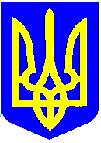 НОВОУШИЦЬКА СЕЛИЩНА РАДАВИКОНАВЧИЙ КОМІТЕТРІШЕННЯ
Керуючись статтею 11, пунктом 3 частини четвертої статі 42, статтями 51, 52, 53, частиною шостою статті 59 Закону України «Про місцеве самоврядування в Україні», абзацом другим пункту 3, пунктом 7 Порядку видалення дерев, кущів, газонів і квітників у населених пунктах, затвердженого постановою Кабінету Міністрів України від 01 серпня 2006 року № 1045, розглянувши звернення, гр. Блажко  В.І. , старости села Пижівка Дробного В. , старости села Мала Стружка, села Щербівці, села Балабанівка Мельника В.Б., старости села Борсуки, села Садове Смішка В. та відповідно до погоджених актів обстеження зелених насаджень, що підлягають видаленню або санітарній обрізці,  виконавчий комітет селищної ради  ВИРІШИВ:Погодити громадянці Блажко Валентині Іванівні жительці с.Каскада, Кам`янець Подільського (Новоушицького) району Хмельницької області, дозвіл на видалення дерев, що знаходиться за адресою вул. Літнівецька, с.Каскада, Новоушицької територіальної громади, Кам`янець Подільського  району Хмельницької області, які перебувають в аварійному стані та загрожує життю та здоров’ю людей у кількості 3 (трьох) дерев породи клен та акація.Погодити старості села Пижівка Дробному В.Л.   дозвіл на видалення дерев, що знаходиться в парку с. Пижівка, Новоушицької територіальної громади, Кам`янець Подільського  району Хмельницької області, які перебувають в аварійному стані та загрожують життю та здоров’ю людей у кількості 4 (чотирьох) дерев породи черешня, 2(двох) дерев породи липа, 1(одне) дерево породи горіх, 2(двох) дерев породи осика, 2(двох)дерев породи клен, 1(одного) дерева породи береза, 1(одного) дерева породи граб, 2(двох) дерев породи акація, 2(двох) дерев породи каштан, 12(дванадцяти) дерев породи тополяВ загальній кількості видаленню підлягає 29 (двадцять  дев’ять) дерев.Погодити старості села Мала Стружка, села Щербівці, села Балабанівка    Мельнику В.Б.   дозвіл на видалення дерев, що знаходиться в  с. Балабанівка, Новоушицької територіальної громади, Кам`янець Подільського  району Хмельницької області, які перебувають в аварійному стані та загрожують життю та здоров’ю людей у кількості 2 (двох) дерев породи сосна.  В загальній кількості видаленню підлягає 2 (два) дерева.Погодити старості села Борсуки, села Садове    Смішку В.   дозвіл на видалення дерев, що знаходиться в  с.Борсуки, Новоушицької територіальної громади,  Кам`янець Подільського  району Хмельницької області, які перебувають в аварійному стані та загрожують життю та здоров’ю людей у кількості 4 (чотирьох) дерев породи  ясень, 1(одного) дерева породи яблуня, 1(одного) дерева породи черешня.  В загальній кількості видаленню підлягає 6 (шість) дерев.5. ГП «Комунальник» зобов’язати видалити дерева зазначені у пункті 1-4цього рішення.6.  Провести санітарну очистку та організацію благоустрою території.7. Деревину, яка утворилась від порубки даних дерев використати для потреб установ та організацій Новоушицької селищної ради.Селищний голова	Анатолій ОЛІЙНИК 22.09.2022Нова УшицяНова Ушиця№567Про погодження дозволуна видалення деревПро погодження дозволуна видалення деревПро погодження дозволуна видалення деревПро погодження дозволуна видалення дерев